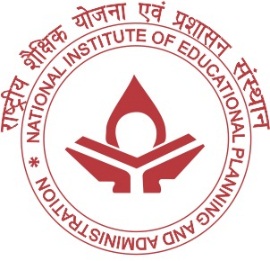 NATIONAL INSTITUTE OF EDUCATIONAL PLANNING AND ADMINISTRATION17-B, Sri Aurobindo Marg, New Delhi-110016JOINING REPORTI report for duty today in the forenoon/afternoon of the………………………after availing of earned/half/commutted/extraordinary leave from……………....to……...…………...It is certified that (i) I and /my family continued to reside at Delhi/New Delhi during the period of my leave except…………………………..and (II) that I mentioned to in fure the whole of a considerable part of the expenditure on rent for which house rent allowance is grant to me.Signature ………………………………. Name…………………………….……...Designation……………………………..Date……………………………………..Signature of the Head/ Branch OfficerName and…………………………. Designation……………………….. Date………………………………..Forwarded to:Registrar/ Admn. Officer